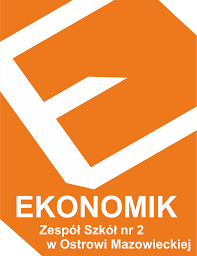 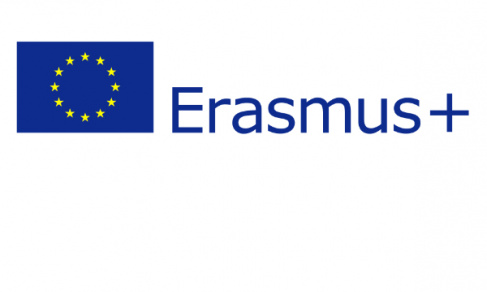 Technikum nr 2 im. Powstańców Styczniowychw Zespole Szkół nr 2 w Ostrowi Mazowieckiej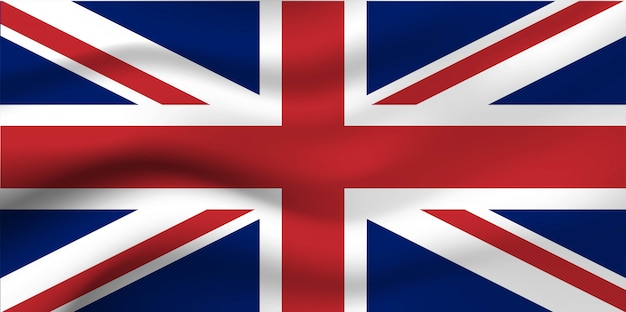 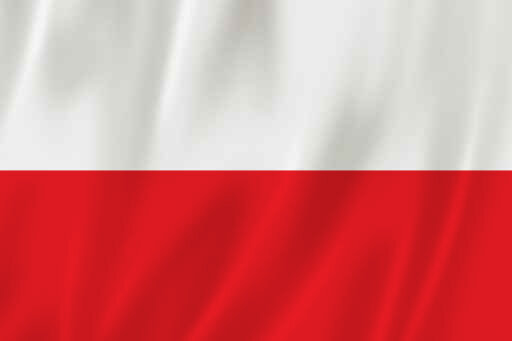 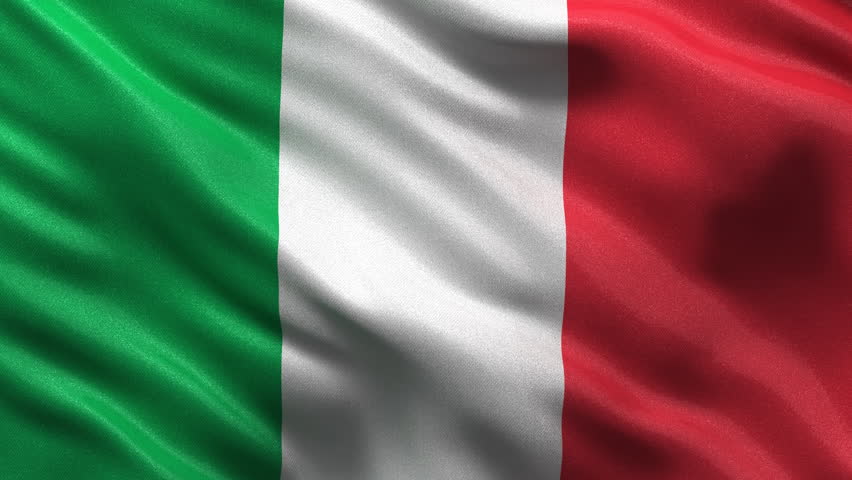 Ostrów Mazowiecka 2022 r.
Słownik polsko-angielsko-włoski został opracowany w oparciu o słownictwo branżowe zebrane przez uczestników praktyk zawodowych w Rimini w roku szkolnym 2021/2022 zatytułowanego "Umiejętności zawodowe uczniów Zespołu Szkół nr 2 w Ostrowi Mazowieckiej w europejskim wymiarze” (nr umowy 2020-1-PL01-KA102-079813)SPIS TREŚCI:SŁOWNICTWO BRANŻY EKONOMICZNEJ………………………..4SŁOWNICTWO BRANŻY INFORMATYCZNEJ…………………….6SŁOWNICTWO BRANŻY SPEDYCYJNEJ…………………………..9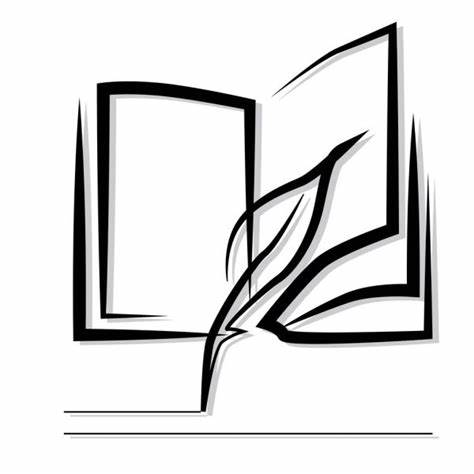 SŁOWNICTWO BRANŻY EKONOMICZNEJ2. SŁOWNICTWO BRANŻY INFORMATYCZNEJ3. SŁOWNICTWO BRANŻY SPEDYCYJNEJpolskiangielskiwłoskiCcenapriceprezzoDdeflacjadeflationdeflazionedeprecjacjadepreciationammortamentodystrybucjadistributiondistribuzioneEeksportexportesportoreFfakturainvoicefatturafuzjamergerfusioneGgiełdastock exchangebarsaglobalizacjaglobalizationglobalizzazioneHhandeltrade commercioIilośćamountquantitàimportimportimportoreinflacjainfletioninflazioneinwentarzinventoryinventorioinwestycjainvestmentinvestimentoKkonkurentcompetitorconcorrentekonto bieżącechecking accountprofilo correntekosztexpensespesekupowaćpurchaseacquistareLlista płacpayrolllibro pagaMmocne strony strenghtspunti di forzaNnadzorowaćoverseesouvintendereOobawyconcernspreoccupazioniobliczaćcalculatecalcolareopłatafeetassaPparagonreceiptparagonepieniądzemoneysoldipodatektaxtassapracodawcaemployerdatore di lavoropracownikemployeedipendenteproduktproductprodottopromocjapromotionpromozioneprzedsiębiorcaentrepreneurimprenditoreprzelewtransfertrasferimentoprzychódincomeredditoSsłabe stronyweaknessesdebolezzespotkanie meetingappuntamentostratalossperditaszansaopportunityopportunitaTtowarygoodsmerceUumowacontractcontrarreurzędnikclerkimpiegatoWwartość valuevalorewizytówkacardbiglietto da visitawysyłkashippingspedizioneZzagrożeniathreatsminaccezaopatrzenieProcure mentforniturazapas stockscortazbieraćgatherraccoglierezyskprofitprofittopolskiangielskiwłoskiAadministratoradministratoramministratore(m)/Amministratrice(ż)aplikacjaapplicationapplicazioneBbramki logicznelogic gatesporte logicheCcyfrowy interfejs wizualny (DVI)digital visual interface (DVI)interfaccia visiva digitale (DVI)Ddyski twarde (HDD)hard disk drives (HDD)disco rigido (HDD)Eeskalacja uprawnieńprivilege escalationaumento dei privilegiIinterfejs multimedialny wysokiej rozdzielczości (HDMI)high-definition multimedia interfaceinterfaccia multimediale ad alta definizioneKkarta rozszerzeńexpansion cardscheda di espansionekeyloggerykeyloggerskeyloggerkonie trojańskietrojan horsescavalli di troiakopie zapasowebackupsbackupLliczbowy system binarnybinary number systemsistema di numeri binariliczniki logicznelogic counterscontatori logicilutowanie miękkiesoft solderingsaldatura dolcelutowanie twardehard solderingsaldatura forteŁłączność bezprzewodowawireless fidelity  (Wi-Fi)fedeltà senza filiMmałe biuro/domowe biurosmall office/Home office(SOHO)piccolo ufficio/home officemały interfejs systemu komputerowego (SCSI)small computer system Interface (SCSI)interfaccia di sistema per computer di piccole dimensioni (SCSI)mikroprocesormicroprocessormicroprocessoreNnadmiarowa macierz niezależnych dyskówredundant array of independent disksarray ridondante di dischi indipendentinapęd dysków optycznychoptical disk driveunità disco otticoOchorona przed złośliwym oprogramowaniemanti malwareantimalwareoprogramowanie antywirusoweantivirus softwareprogramma antivirusoprogramowanie reklamoweadwareadwareoprogramowanie sprzętowefirmwarefirmwarePpamięćmemorymemoria del computerpamięć o dostępie losowym (RAM)random-access memorymemoria ad accesso casualeplikfilefilepłyta głównamotherboardscheda madreporty równoległeparallel portsporte paralleleporty szeregoweserial portsporte serialiprocesorprocessorprocessoreprogramy szpiegującespywarespywareRransomwareransomwareransomwarerejestry przesuwneshift registersregistri a scorrimentorobakiwormsvermirootkityrootkitsrootkitSserwerserverserversieć lokalnalocal area network (LAN)rete localesieć rozległawide area network (WAN)rete ad ampio raggiostacja dyskietekfloppy disk drivelettore floppy diskstacja dyskietekfloppy disk drivelettore floppy disksystem magazynowaniastorage systemsistema di archiviazionesystem operacyjnyoperating systemsistema operativoszeregowy załącznik zaawansowanej technologii (SATA)serial advanced technology attachment (SATA)allegato di tecnologia avanzata seriale (SATA)Ttablica grafiki wideo (VGA)video graphics array (VGA)array di grafica videoterminalterminalterminaleUuniwersalna magistrala szeregowa (USB)universal serial bus (USB)bus seriale universale (USB)urządzenia peryferyjneperipheralsperiferici(m)/Periferiche(ż)Wwitryna internetowawebsitesito webZzasilaczpower supplyalimentazione elettricazasilaczpower supplyalimentazione elettricapolskiangielskiwłoskiCciągnik siodłowy  tractor  trattoreDdoki przeładunkowe  transhipment docks  banchine di transbordodystrybucja  distribution  distribuzioneFfronty przeładunkowe  loading fronts  fronti di caricoKkabotaż  cabotage  cabotaggiokabotaż  cabotage  cabotaggiokantówki  scantlings  quadrottikliny  wedges  cuneikontener  container  contenitorekonwencje  conventions  convegniŁładunek  load  caricoładunki niebezpieczne  dangerous loads  beni pericolasiłańcuch dostaw  supply chain  catena di forniturałańcuchy  chains  cateneLliny  ropes  cordelistwy kątowe angular strips  strisce angolariMmagazyn  warehouse  magazzinomagazyn otwarty  open warehouse  magazzino apertomagazyn zamknięty  warehouse closed  magazzino chiusomarketing  marketing  marketingmaty antypoślizgowe  non-slips mattappetini antiscivolomocowanie blokowe  block fastening  fissaggio a blocchimocowanie progowe sill mount  montaggio a sogliamocowanie szpringowe spring lashing  montaggio a raggiNnaczepa  semitrailer  semirimorchionapinacze  tensioners  tenditoriOochraniacze taśm  strap protectors  protezioni per cintureopakowania  package imballaggioPpaleta  palette  tavolozzapaletowa jednostka  ładunkowa  pallet loading  unit  unità di carico palletpasy mocujące  fastening bells  cinture di fissaggioporty przeładunkowe  transhipment ports  porti di trasbordoprzeładunek  transhipment  maneggioprzewóz  carriage  carozzaprzewóz ponadgabarytowy oversized transport  trasporto di grandi dimensioniprzewoźnik  carrier  trasportatoreRrampy  ramps  ramperozładunek  unloading  scaricoryglowanie  locking  bloccaggioSspedycja  shipping  spedizionesuwnica  crane  gruszyny  rails  rotaieTtransport kolejowy  railway transport  transporto ferroviariotransport lotniczy  air transport  transporto aereotransport morski  maritime transport  transporto marritimotransport samochodowy  car transport  transporto in autotranzyt  transit  transitoWwózek widłowy  forklift  carrello elevatoreZzaładunek  loading  caricamento in corso